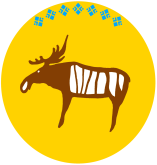 МУНИЦИПАЛЬНОЕ КАЗЕННОЕ УЧРЕЖДЕНИЕ «УПРАВЛЕНИЕ ОБРАЗОВАНИЯ» МУНИЦИПАЛЬНОГО РАЙОНА «ГОРНЫЙ УЛУС» РЕСПУБЛИКИ САХА (ЯКУТИЯ)678030 с.Бердигестях                                                                 	тел: 4-14-08   ул. Ленина 8                                                                  	факс: 4-14-08исх. №                                                         		                     “12“  октября  2015г.ПРИКАЗ №7- 81О проведении тематической проверки МБОУ «Кюереляхская СОШ им. С.Г.Коврова»§1Согласно плану работы отдела общего среднего образования МКУ «УО» на 2015-2016 учебный  год 23 октября  с.г. провести тематическую проверку в МБОУ  «Кюереляхская СОШ им. С.Г.Коврова».§2            Председателем комиссии по проверке назначить Васильеву Л.Г., начальника отдела обеспечения общего образования.            Членами назначить:Колесову М.Н. – начальника отдела СОО;Кривошапкина Д.Н. – главного специалиста ООО;Степанову А.М. - главного специалиста ООО по ВРиДО;Ефремову А.Е. - главного специалиста отдела СОО;Константинову Т.И. – ведущего специалиста отдела СОО;Ефремова П.Л. – юриста-консультанта МКУ «УО».§3 Проверку провести в соответствии с план-заданием проверки в МБОУ «Кюереляхская СОШ им. С.Г.Коврова» (приложение).Начальник МКУ «УО»:                                 В.И.СметанинаПриложение к приказу МКУ «УО»№7-81 от 12 октября 2015  г.ПЛАН-ЗАДАНИЕ проверки МБОУ «Кюереляхская СОШ им. С.Г.Коврова»1. Цели: Проверка организации предоставления общедоступного общего образования (ст. 9, п.1,пп.1 ФЗ-273 от 29.12.2012 г. «Об образовании в РФ») и выполнение предложений проверки за 2014-205 учебный год.Проверка организации дополнительного образования детей (ст. 9, п.1,пп.2 ФЗ-273 от 29.12.2012 г. «Об образовании в РФ») и выполнение предложений проверки за 2014-205 учебный год.Проверка создания условий для проведения образовательного процесса (ст. 9, п.1,пп.5 ФЗ-273 о 29.12.2012 г. «Об образовании в РФ») и выполнение предложений проверки за 2014-205 учебный год.Задачи:Изучение нормативно-правовых актов, регулирующих деятельность образовательных учреждений по организации образовательного процесса;Изучение документов строгой отчетности и делопроизводства; Установление соответствия организации обучения государственным требованиям через анализ:структуры и содержания учебных планов общеобразовательных учреждений, режима и расписаний учебных и внеаудиторных занятий, учебных предметных программ,системы внутришкольного контроля;  Проверка условий организации образовательного процесса.3. Проверяемый период деятельности: 2014-2015, 2015-2016 учебные годы.4. Объект и дата проверки: МБОУ «Кюереляхская СОШ им. С.Г.Коврова», 16.10.2015 г.5. Проверка проводится в соответствии со следующими нормативными правовыми актами:Закон Российской Федерации «Об образовании в РФ» от 29.12.2012 г. ФЗ № 273;Закон Республики Саха (Якутия) «О правах ребенка»;Закон Республики Саха (Якутия) «Об учителе»;Базисный учебный план для образовательных учреждений Республики Саха (Якутия), 2005г.;О введении Федеральных государственных образовательных стандартов общего образования (Письмо Минобрнауки РФ от 19 апреля 2011 г. № 03-255);Постановление Главного государственного санитарного врача РФ от 29.12.2010 N 189 (ред. от 29.06.2011)"Об утверждении СанПиН 2.4.2.2821-10 "Санитарно-эпидемиологические требования к условиям и организации обучения в общеобразовательных учреждениях" (Зарегистрировано в Минюсте РФ 03.03.2011 N 19993).6. Задание на проведение проверки:    Изучение и анализ документов строгого учета.Изучение нормативных правовых и локальных актов, изданных ОУ в пределах своей  компетенции, в том числе:документы, регламентирующие структуру управления деятельностью образовательных учреждений;документы, регламентирующие права и обязанности обучающихся, воспитанников, работников образовательного учреждения.Проверка соответствия содержания и организации обучения государственным требованиям через анализ:структуры и содержания основной образовательной программы, структуры и содержания учебных планов общеобразовательных учреждений,режима и расписаний учебных и внеурочных занятий, структуры и содержания учебных планов отдельных предметов, курсов и дисциплин,структуры и содержания внутришкольного контроля и мониторинга качества образования в ОУ,посещение уроков и занятий. Проверка организации воспитательной работы, в том числе:проверка соблюдения ФЗ-120,проверка работы классных руководителей,проверка организации здоровьесберегающей деятельности,проверка организации профориентационной работы. Проверка организации научно-методической работы через анализ:работы школьных методобъединений учителей,организацию ОЭР учителей и учащихсяорганизацию работы по повышению квалификации педагогов. Проверка условий организации образовательного процесса: оснащение учебных кабинетов,информатизация образовательного процесса,работа школьной библиотеки и обеспеченность учебниками.7. Итоговые документы:акты о результатах проверки;итоговая справка о проверке. Начальник отдела ООО:                  Л.Г.Васильева12  октября 2015 г.